FUNDAÇÃO EDUCACIONAL CLAUDINO FRANCIO
CENTRO DE EDUCAÇÃO BÁSICA SÃO JOSÉ 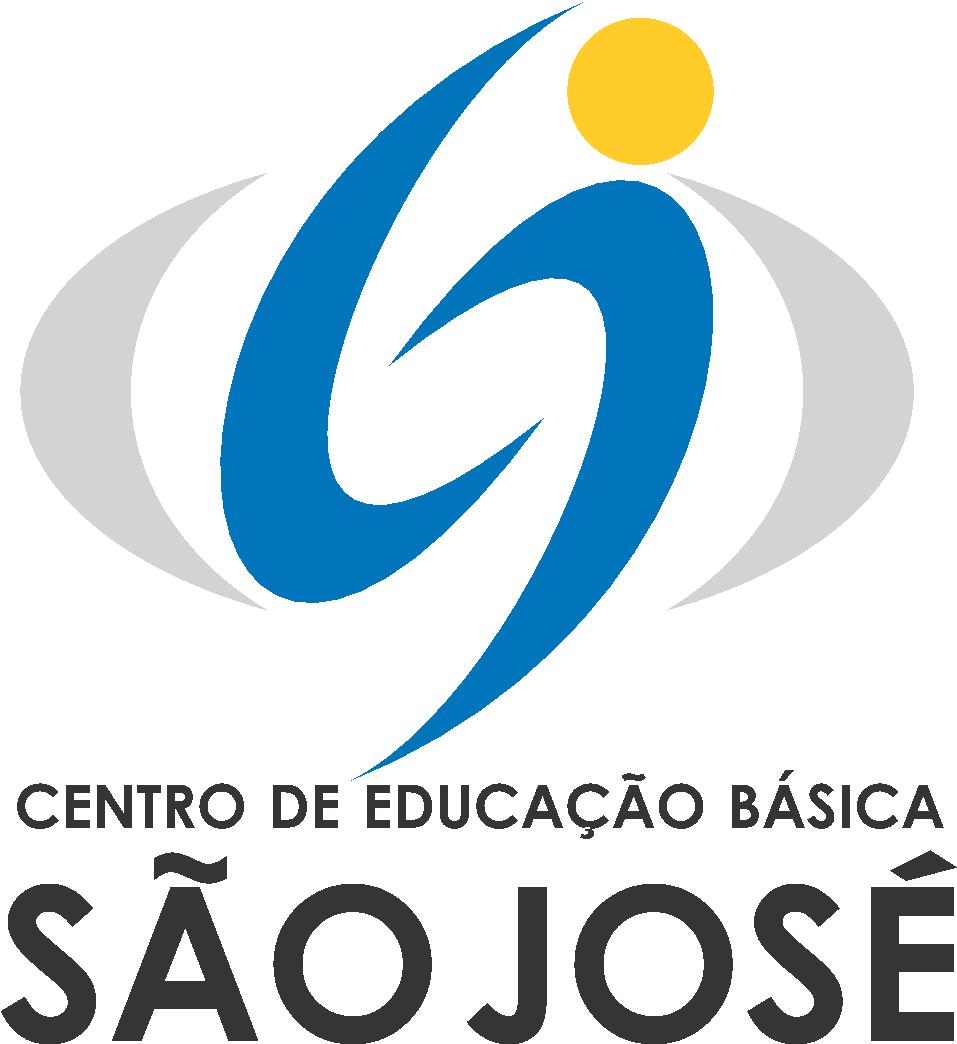                    REVISÃO  DE HISTÓRIA E GEOGRAFIA                                      Dia________, _______________________ de 2020HISTÓRIAObserve a imagem e responda: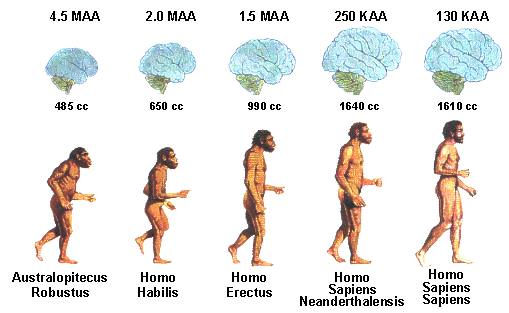 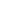 Ela representa e escala evolutiva dos ________________________Leia as informações abaixo e responda em que período da história aconteceu:( A )  Período Paleolítico. ( B ) Período Neolítico.(     ) Nesse período o homem aprendeu a falar  e as primeiras palavras.(     ) Eram nômades, caçadores de animais e coletores de frutos e vegetais.(   ) Os grupos humanos começaram a fabricar enxadas, foices pilões e machados com pedras polidas.(     ) O homem aprendeu a caminhar de forma mais ereta o que contribuiu para a melhoria de vida.(     ) Começaram a usar ossos de animais para fabricar anzóis, agulhas e enfeites corporais.(     ) Iniciaram a produção de vasos e outros artefatos de cerâmica, para guardar cerais, cozinhar alimentos e para uso religioso.(    ) O homem aprendeu a caminhar de forma mais ereta e aprendeu a falar.(    ) Deram início à formação de aldeias e pequenas cidades próximas dos rios.(   ) Alguns povos começaram a usar a agricultura e a domesticar animais (cabras, carneiros, gado bovino, cão, entre outros) .Responda O que é povo sedentário?______________________________________________________________________________________________________________Como a ciência explica a evolução dos seres humanos?______________________________________________________________________________________________________________O que é ser bípede?______________________________________________________________________________________________________________GEOGRAFIAObserve as imagens a seguir.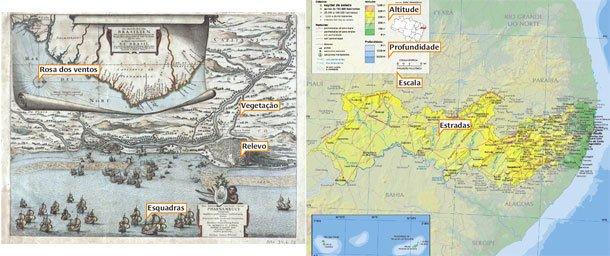 O que elas estão representando?____________________________________________________________________________________________________________________Qual delas se aproxima da realidade? _______________________________________________________________________Marque com um X as alternativas corretas.(    ) o título do mapa não tem importância, pois não traz nenhuma informação.(    ) Os mapas atualmente apresentam a terra de maneira simplificada, pois as fotografias aéreas e as imagens obtidas por satélites artificiais permitem aos cartógrafos confeccionar mapas com grande precisão.   (   ) Com o passar do tempo, a confecção de mapas passou por longa evolução e os mapas foram se aperfeiçoando. (    ) O título do mapa é importante porque traz a identidade do que está sendo representado. (   ) A cartografia tem a função de representar informações sobre os lugares, de forma organizada, com base em dados matemáticos e científicos.(   ) Hoje em dia, os mapas não podem mais ser alterados e permanecem para sempre do jeito que estão.(      ) Os povos antigos confeccionavam os mapas para registrar os caminhos percorridos e registrar as terras descobertas. Observe o mapa e responda as questões abaixo: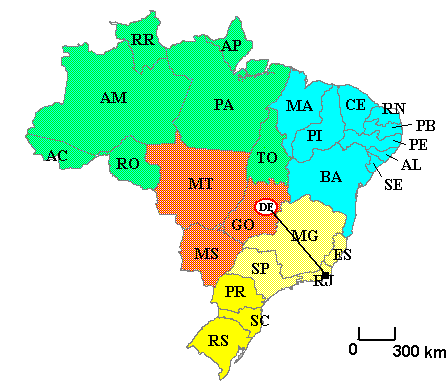 Quantos quilômetros cada centímetro está representado no mapa? _______________________________________________________________Qual é a distância real entre o Rio de Janeiro e o Distrito Federal? ______________________________________________________________De acordo com que estudamos a escala serve para representar as relações entre as dimensões dos elementos representados em um mapa e as correspondentes dimensões na natureza (ou no real). Marcos vive a 500 metros da escola. Ele fez um desenho explicando a distância entre a casa dele e a escola e percebe que dividindo essa distância em partes iguais ele poderia marcar a posição da casa de seu amigo Guilherme, da padaria e da praça da igreja. Diante disso, responda 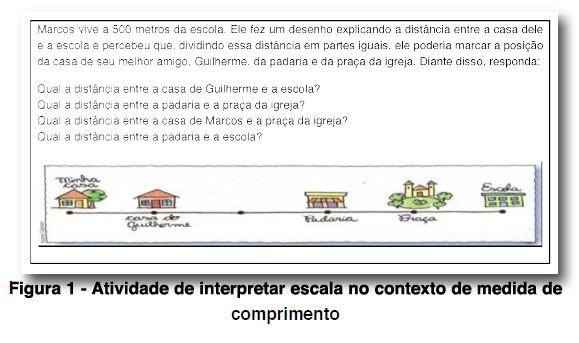 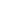 Qual a distância entre a casa de Guilherme e a escola? _______________________________________________________Qual a distância entre a padaria e a praça da igreja? _______________________________________________________Qual a distância entre a casa de Marcos e a praça da igreja?_______________________________________________________Assinale o nome de três materiais que os povos antigos usavam para confeccionar os mapas.(      ) Papel                                                       (     ) EVA(      ) Couro                                                       (     ) Pedra(      ) Barro                                                         (    ) MadeiraGustavo convidou os colegas de classe para fazer um trabalho da escola em sua casa. Para facilitar a indicação do local, ela colocou o endereço e o desenho a seguir.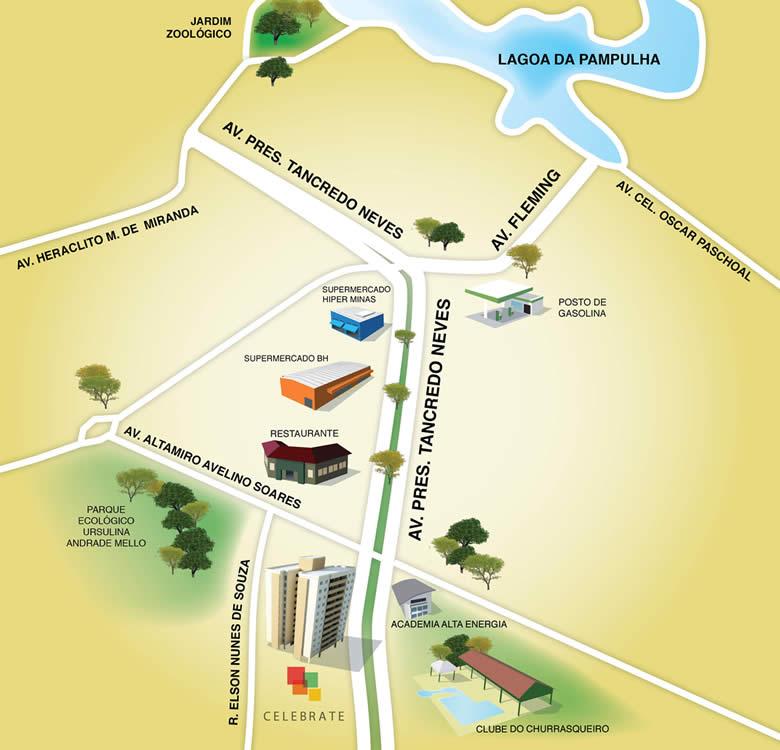 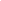 Escreva o endereço de Gustavo._________________________________________________________No mapa aparecem alguns locais que podem servir de referência para ajudar os colegas de Gustavo a encontrar com facilidade a casa dele. Circule somente aqueles que podem ser considerados como ponto de referência.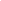 ÁrvoresRestauranteAcademia Alta EnergiaSupermercado BHSupermercado Hiper Minas